Publicado en Madrid el 15/12/2015 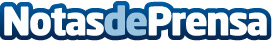 DocPath, entre los 20 proveedores más prometedores de soluciones para el sector público de 2015DocPath ha sido incluida en la lista de los 20 proveedores líderes de soluciones para el sector público, por su amplia oferta de soluciones de software documental integrales que cubren todo el ciclo documentalDatos de contacto:Joyce LauwersDepartamento de Comunicación91 803 50 00Nota de prensa publicada en: https://www.notasdeprensa.es/docpath-entre-los-20-proveedores-mas Categorias: Internacional Finanzas Software http://www.notasdeprensa.es